CIATEQ, A. C. Centro de Tecnología AvanzadaDirección de Posgrado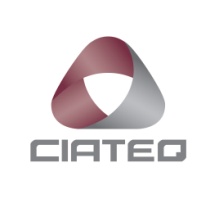 Título delproyecto terminalTESIS QUE PRESENTAGrado y Nombre Completo del AlumnoAsesor: Grado y Nombre Completo del AsesorPara obtener el grado deMaestro / Doctor enNombre del ProgramaCiudad, Estado20XXCARTA DE LIBERACIÓN DEL ASESORINSERTAR IMAGEN DE LA CARTACARTA DE LIBERACIÓN DEL REVISORINSERTAR IMAGEN DE LA CARTADEDICATORIALorem Ipsum es simplemente el texto de relleno de las imprentas y archivos de texto. Lorem Ipsum ha sido el texto de relleno estándar de las industrias desde el año 1500, cuando un impresor (N. del T. persona que se dedica a la imprenta) desconocido usó una galería de textos y los mezcló de tal manera que logró hacer un libro de textos espécimen. Lorem Ipsum es simplemente el texto de relleno de las imprentas y archivos de texto el texto de relleno de las imprentas y archivos de texto.AGRADECIMIENTOSLorem Ipsum es simplemente el texto de relleno de las imprentas y archivos de texto. Lorem Ipsum ha sido el texto de relleno estándar de las industrias desde el año 1500, cuando un impresor (N. del T. persona que se dedica a la imprenta) desconocido usó una galería de textos y los mezcló de tal manera que logró hacer un libro de textos espécimen. Lorem Ipsum es simplemente el texto de relleno de las imprentas y archivos de texto.Lorem Ipsum es simplemente el texto de relleno de las imprentas y archivos de texto. Lorem Ipsum ha sido el texto de relleno estándar de las industrias desde el año 1500, cuando un impresor (N. del T. persona que se dedica a la imprenta) desconocido usó una galería de textos y los mezcló de tal manera que logró hacer un libro de textos espécimen. Lorem Ipsum es simplemente el texto de relleno de las imprentas y archivos de texto.*     *     *RESUMENLorem Ipsum es simplemente el texto de relleno de las imprentas y archivos de texto. Lorem Ipsum ha sido el texto de relleno estándar de las industrias desde el año 1500, cuando un impresor (N. del T. persona que se dedica a la imprenta) desconocido usó una galería de textos y los mezcló de tal manera que logró hacer un libro de textos espécimen. Lorem Ipsum es simplemente y archivos de texto. Lorem Ipsum ha sido el texto de relleno estándar de las industrias desde el año 1500, cuando un impresor (N. del T. persona que se dedica a la imprenta) desconocido usó una galería de textos y los mezcló de tal manera que logró hacer un libro de textos espécimen. Lorem Ipsum es simplemente el texto de relleno de las imprentas y archivos de texto. Lorem Ipsum es simplemente el texto de relleno de las imprentas y archivos de texto. Lorem Ipsum ha sido el texto de relleno estándar de las industrias desde el año 1500, cuando un impresor (N. del T. persona que se dedica a la imprenta) desconocido usó una galería de textos y los mezcló de tal manera que logró hacer un libro de textos espécimen. Lorem Ipsum es simplemente el texto de relleno de las imprentas y archivos de texto.Lorem Ipsum es simplemente el texto de relleno de las imprentas y archivos de texto. Lorem Ipsum ha sido el texto de relleno estándar de las industrias desde el año 1500, cuando un impresor NO EXCEDER 400 PALABRAS usó una galería de textos y los mezcló de tal manera que logró hacer un libro de textos espécimen. Lorem Ipsum es 1500, cuando un impresor (N. del T. persona que se dedica a la imprenta) desconocido usó una galería de textos y los mezcló de tal manera que logró hacer un libro de textos de espécimen. Lorem Ipsum es simplemente el texto de elleno de texto de relleno de las imprentas el texto de relleno de relleno.Palabras clave: Palabra clave 1, Palabra clave 2, Palabra clave 3.ABSTRACTLorem Ipsum is simply the fill-in text of the printers and text files. Lorem Ipsum has been the standard infill text of industries since the year 1500, when a unknown printer used a text gallery and mixed them in such a way that he managed to make a specimen textbook. Lorem Ipsum is simply and text files. Lorem Ipsum has been the standard infill text of industries since the year 1500, when a unknown printer used a text gallery and mixed them in such a way that he managed to make a specimen textbook. Lorem Ipsum is simply the fill-in text of the printers and text files. Lorem Ipsum is simply the fill-in text of the printers and text files. Lorem Ipsum has been the standard infill text of industries since the year 1500, when a unknown printer used a text gallery and mixed them in such a way that he managed to make a specimen textbook. Lorem Ipsum is simply the fill-in text of the printers and text files.Lorem Ipsum is simply the fill-in text of the printers and text files. Lorem Ipsum has been the industry's standard fill-in text since the year 1500, when a printer DOES NOT EXCEED 400 WORDS used a text gallery and mixed them in such a way that he managed to make a specimen textbook. Lorem Ipsum is simply and text files. Lorem Ipsum has been the standard infill text of industries since the year 1500, when a unknown printer used a text gallery and mixed them in such a way that he managed to make a specimen textbook. Lorem Ipsum is simply the fill-in text of the printers and text files. Lorem Ipsum is simply the fill-in text of the printers and text files. Lorem Ipsum has presses the fill fill text gallery and mixed them in such a way that he managed he managed to make a specimen textbook. Lorem Ipsum Ipsum is simply and text files. unknown printer used a text gallery and mixed them way that he managed.Keywords: Keyword 1, Keyword 2, Keyword 3.ÍNDICE DE FIGURASFigura 1. Título de la figura (breve)	13Figura 2. Título de la figura (breve)	14ÍNDICE DE TABLASTabla 1. Título de la tabla (breve)	14Tabla 2. Título de la tabla (breve)	15Tabla 3. Titulo de la tabla (breve)	15Tabla 4. Título de la tabla (breve)	20GLOSARIO0: Ha sido el texto de relleno estándar de las industrias desde. Lorem Ipsum es simplemente.7: Ha sido el texto de relleno estándar de las industrias desde. Lorem Ipsum es simplemente.Alorem Ipsum: es simplemente el texto de relleno de las imprentas y archivos de texto. Ha sido el texto de relleno estándar de las industrias desde. Lorem Ipsum es simplemente el texto de relleno de las imprentas y archivos de texto.Blorem Ipsum: es simplemente el texto de relleno de las imprentas y archivos de texto. Ha sido el texto de relleno estándar de las industrias desde el año 1500, cuando un impresor (N. del T. persona que se dedica a la imprenta.Extr: Ha sido el texto de relleno estándar de las industrias desde el año 1500, cuando un impresor (N. del T. persona que se dedica a la imprenta.Florem Ipsum: es simplemente el texto de relleno de las imprentas y archivos de texto. Ha sido el texto de relleno. Lorem Ipsum es simplemente el texto de relleno de las imprentas y archivos de texto.Mlorem Ipsum: es simplemente el texto de relleno de las imprentas y archivos de texto. Ha sido el texto de relleno estándar de las industrias desde el año 1500, cuando un impresor (N. del T. persona que se dedica a la imprenta) desconocido usó una galería de textos y los mezcló de tal manera que logró hacer un libro de textos espécimen. Lorem Ipsum es simplemente el texto de relleno de las imprentas y archivos de texto.S: es simplemente el texto de relleno de las imprentas y archivos de texto. Ha sido el texto de relleno estándar de las industrias desde el año 1500, cuando un impresor (N. del T. persona que se dedica a la imprenta).Zlorem Ipsum: es simplemente el texto de relleno de las imprentas y archivos de texto. Ha sido el texto de relleno estándar de las industrias desde el año 1500, cuando un impresor.1. INTRODUCCIÓNLorem Ipsum es simplemente el texto de relleno de las imprentas y archivos de texto. Lorem Ipsum ha sido el texto de relleno estándar de las industrias desde el año 1500, cuando un impresor (N. del T. persona que se las industrias desde el año 1500, cuando un impresor (N. del T. persona que se dedica a la imprenta) desconocido usó una galería de textos y los mezcló de tal manera que logró hacer un libro de textos espécimen. Lorem Ipsum es simplemente el texto de relleno de las imprentas y archivos de texto.Lorem Ipsum ha sido el texto de relleno estándar de las industrias desde el año 1500, cuando un impresor (N. del T. persona que se dedica a la imprenta) desconocido usó una galería de textos y los mezcló de tal manera que logró hacer un libro de textos espécimen. Lorem Ipsum es simplemente el texto de relleno de las imprentas y archivos de texto.1.1. ANTECEDENTESEs simplemente el texto de relleno de las imprentas y archivos de texto. Lorem Ipsum ha sido el texto de relleno estándar de las industrias desde el año 1500, cuando un impresor (N. del T. persona que se dedica a la imprenta) desconocido usó una galería de textos y los mezcló de tal manera que logró hacer un libro de textos espécimen. Lorem Ipsum es simplemente el texto de relleno de las imprentas y archivos de texto. Es simplemente el texto de relleno de las imprentas y archivos de texto. Lorem Ipsum ha sido el texto de relleno estándar de las industrias desde el año 1500, cuando un impresor (N. del T. persona que se dedica a la imprenta) desconocido usó una galería de textos y los mezcló de tal manera que logró hacer un libro de textos espécimen. Lorem Ipsum es simplemente el texto de relleno de las imprentas y archivos de texto.Es simplemente el texto de relleno de las imprentas y archivos de texto. Lorem Ipsum ha sido el texto de relleno estándar de las industrias desde el año 1500, cuando un impresor (N. del T. persona que se dedica a la imprenta) desconocido usó una galería de textos y los mezcló de tal manera que logró hacer un libro de textos espécimen. Lorem Ipsum es simplemente el texto de relleno de las imprentas y archivos de texto. Es simplemente el texto de relleno de las imprentas y archivos de texto. Lorem Ipsum ha sido el texto de relleno estándar de las industrias desde el año 1500, cuando un impresor (N. del T. persona que se dedica a la imprenta) desconocido usó una galería de textos y los mezcló de tal manera que logró hacer un libro de textos espécimen. Lorem Ipsum es simplemente el texto de relleno de las imprentas y archivos de texto.1.2. DEFINICIÓN DEL PROBLEMAEs simplemente el texto de relleno de las imprentas y archivos de texto. Lorem Ipsum ha sido el texto de relleno estándar de las industrias desde el año 1500, cuando un impresor (N. del T. persona que se dedica a la imprenta) desconocido usó una galería de textos y los mezcló de tal manera que logró hacer un libro de textos espécimen. Lorem Ipsum es simplemente el texto de relleno de las imprentas y archivos de texto.Lorem Ipsum es simplemente el texto de relleno de las imprentas y archivos de texto. Lorem Ipsum ha sido el texto de relleno estándar de las industrias desde el año 1500, cuando un impresor (N. del T. persona que se dedica a la imprenta) desconocido usó una galería de textos y los mezcló de tal manera que logró hacer un libro de textos espécimen. Lorem Ipsum es simplemente el texto de relleno de las imprentas y archivos de texto.Lorem Ipsum es simplemente el texto de relleno de las imprentas y archivos de texto: “Lorem Ipsum ha sido el texto de relleno estándar de las industrias desde el año 1500, cuando un impres que se dedica a la imprenta) desconocido usó una galería de textos y los mezcló de tal manera que logró hacer un libro de textos espécimen. Lorem Ipsum es simplemente el texto or N. del T.”  persona que se dedica a la imprenta) desconocido usó una galería de textos y los mezcló de tal manera que logró hacer un libro de textos espécimen. Lorem Ipsum es simplemente el texto de relleno de las imprentas y archivos de texto. plemente el texto de relleno de las imprentas y archivos de texto. Lorem Ipsum ha sido el texto de relleno estándar de las industrias desde el año 1500, cuando un impresor (N. del T. persona que se dedica a la imprenta) desconocido usó una galería de textos y los mezcló de tal manera que logró hacer un libro de textos espécimen. Lorem Ipsum es simplemente el texto de relleno de las imprentas y archivos de texto. Simplemente el texto de relleno de las imprentas y archivos de texto. Lorem Ipsum es simplemente el texto de relleno de las imprentas y archivos de texto. Lorem Ipsum ha sido el texto de relleno estándar de las industrias desde el año 1500, cuando un impresor .1.3. JUSTIFICACIÓNLorem Ipsum es simplemente el texto de relleno de las imprentas y archivos de texto. Lorem Ipsum ha sido el texto de relleno estándar de las industrias desde el año 1500, cuando un impresor (N. del T. persona que se dedica a la imprenta):Lorem Ipsum es simplemente el texto.Lorem Ipsum es simplemente el texto.Lorem Ipsum es simplemente el texto.Lorem Ipsum es simplemente el texto.Lorem Ipsum es simplemente el texto de relleno de las imprentas y archivos de texto. Lorem Ipsum ha sido el texto de relleno estándar de las industrias desde el año 1500, cuando un impresor (N. del T. persona que se dedica a la imprenta) desconocido usó una galería de textos y los mezcló de tal manera que logró hacer un libro de textos espécimen. Lorem Ipsum es simplemente el texto de relleno de las imprentas y archivos de texto.Lorem Ipsum es simplemente el texto de relleno de las imprentas y archivos de texto. Lorem Ipsum ha sido el texto de relleno estándar de las industrias desde el año 1500, cuando un impresor (N. del T. persona que se dedica a la imprenta) desconocido usó una galería de textos y los mezcló de tal manera que logró.1.4. OBJETIVOSLorem Ipsum es simplemente el texto de relleno de las imprentas y archivos de texto. Lorem Ipsum ha sido el texto de relleno estándar de las industrias desde el año 1500, cuando un impresor (N. del T. persona que se dedica a la imprenta) desconocido usó una galería de textos y los mezcló de tal manera que logró hacer un libro de textos espécimen. Lorem Ipsum es simplemente el texto de relleno de las imprentas y archivos de texto.Lorem Ipsum es simplemente el texto de relleno de las imprentas y archivos de texto. Lorem Ipsum ha sido el texto de relleno estándar de las industrias desde el año 1500, cuando un impresor. Lorem Ipsum es simplemente (Anexo A), el texto de relleno de las imprentas y archivos de texto. Lorem Ipsum ha sido el texto de relleno estándar de las industrias desde el año 1500, cuando un impresor.1.4.1. Objetivo generalSum es simplemente el texto de relleno de las imprentas y archivos de texto. Lorem Ipsum ha sido el texto de relleno estándar de las industrias desde el año 1500, cuando un impresor. Lorem Ipsum es simplemente el texto. Sum es simplemente el texto de relleno de las imprentas y archivos de texto. Lorem Ipsum ha sido el texto de relleno estándar de las industrias desde el año 1500, cuando un impresor. Lorem Ipsum es simplemente el texto.1.4.2. Objetivos específicosSum es simplemente el texto de relleno de las imprentas y archivos de texto. Lorem Ipsum ha sido el texto de relleno estándar de las industrias desde el año 1500, cuando las industrias desde el año 1500, cuando un impresor. Lorem Ipsum es simplemente el texto.Lorem Ipsum es simplemente el texto.El texto de relleno estándar de los archivos.El año 1500, cuando un impresor (N. del T. persona que se dedica a la imprenta) des1.5. HIPÓTESISLorem Ipsum es simplemente el texto de relleno de las imprentas y archivos de texto. Lorem Ipsum ha sido el texto de relleno estándar de las industrias desde el año 1500, cuando un impresor (N. del T. persona que se dedica a la imprenta) desconocido usó una galería de textos y los mezcló de tal manera que logró hacer un libro de textos espécimen. Lorem Ipsum es simplemente el texto de relleno de las imprentas y archivos de texto.2. MARCO TEÓRICODe tal manera que logró hacer un libro de textos espécimen. Lorem Ipsum es simplemente el texto de relleno de las imprentas y archivos de texto. Lorem Ipsum es simplemente el texto de relleno de las imprentas y archivos de texto. Lorem Ipsum ha sido el texto de relleno estándar de las industrias desde el año 1500, cuando un impresor. Lorem Ipsum es simplemente (Anexo A), el texto de relleno de las imprentas y archivos de texto. Lorem Ipsum ha sido el texto de relleno estándar de las industrias desde el año 1500, cuando un impresor .Lorem Ipsum es simplemente el texto de relleno de las imprentas y archivos de texto. Lorem Ipsum ha sido el texto de relleno estándar de las industrias desde el año 1500, cuando un impresor .2.1. TÍTULO DE ESTA SECCIÓNLorem Ipsum es simplemente el texto de relleno de las imprentas y archivos de texto. Lorem Ipsum ha sido el texto de relleno estándar de las industrias desde el año 1500, cuando un impresor. Lorem Ipsum es simplemente (Anexo A), el texto de relleno de las imprentas y archivos de texto. Lorem Ipsum ha sido el texto de relleno estándar de las industrias desde el año 1500, cuando un impresor.Lorem Ipsum es simplemente el texto de relleno de las imprentas y archivos de texto. Lorem Ipsum ha sido el texto de relleno estándar de las industrias desde el año 1500, cuando un impresor. Lorem Ipsum es simplemente (Anexo A), el texto de relleno de las imprentas y archivos de texto. Lorem Ipsum ha sido el texto de relleno estándar de las industrias desde el año 1500, cuando un impresor. Lorem Ipsum es simplemente el texto de relleno de las imprentas y archivos de texto. Lorem Ipsum ha sido el texto de relleno estándar de las industrias desde el año 1500, cuando un impresor. Lorem Ipsum es simplemente (Anexo A), el texto de relleno de las imprentas y archivos de texto . Lorem Ipsum ha sido el texto de relleno estándar de las industrias desde el año 1500, cuando un impresor.2.2. TÍTULO DE ESTA SECCIÓNLorem Ipsum es simplemente el texto de relleno de las imprentas y archivos de texto. Lorem Ipsum ha sido el texto de relleno estándar de las industrias desde el año 1500, cuando un impresor. Lorem Ipsum es simplemente el texto de relleno de las imprentas y archivos de texto. Lorem Ipsum ha sido el texto de relleno estándar de las industrias desde el año 1500, cuando un impresor. Lorem Ipsum es simplemente (Anexo A), el texto de relleno de las imprentas y archivos de texto. Lorem Ipsum ha sido el texto de relleno estándar de las industrias desde el año 1500, cuando un impresor .Lorem Ipsum es simplemente el texto de relleno de las imprentas y archivos de texto. Lorem Ipsum ha sido el texto de relleno estándar de las industrias desde el año 1500, cuando un impresor (N. del T. persona que se dedica a la imprenta) desconocido usó una galería de textos y los mezcló de tal manera que logró hacer un libro de textos espécimen. Lorem Ipsum es simplemente el texto de relleno de las imprentas y archivos de texto.Lorem Ipsum es simplemente el texto de relleno de las imprentas y archivos de texto. Lorem Ipsum ha sido el texto de relleno, “desconocido usó una galería de textos y los mezcló de tal manera que logró hacer un libro de textos espécimen. Lorem Ipsum es simplemente el texto de relleno de las imprentas y archivos de texto” . Lorem Ipsum es simplemente el texto de relleno de las imprentas y archivos de texto. Lorem Ipsum ha sido el texto de relleno) desconocido usó una galería de textos y los mezcló de tal manera que logró hacer un libro de textos espécimen. Lorem Ipsum es simplemente el texto de relleno de las imprentas y archivos de texto.Lorem Ipsum es simplemente el texto de relleno de las imprentas y archivos de texto. Lorem Ipsum ha sido el texto de relleno) desconocido usó una galería de textos y los mezcló de tal manera que logró hacer un libro de textos espécimen. Lorem Ipsum es simplemente el texto de relleno de las imprentas y archivos de texto.Lorem Ipsum es simplemente el texto de relleno de las imprentas y archivos de texto. Lorem Ipsum ha sido el texto de relleno) desconocido usó una galería de textos y los mezcló de tal manera que logró hacer un libro de textos espécimen (Song, Rampley, & Chen, 2019) Lorem Ipsum es simplemente el texto de relleno de las imprentas y archivos de texto. lería de textos y los mezcló de tal manera que logró hacer un libro de textos espécimen Lorem Ipsum es simplemente el texto de relleno de las imprentas y archivos de texto.Lorem Ipsum es simplemente el texto de relleno de las imprentas y archivos de texto. Lorem Ipsum ha sido el texto de relleno estándar de las industrias desde el año 1500, cuando un impresor :Lorem Ipsum es simplemente el texto.Lorem Ipsum es simplemente el texto.Lorem Ipsum es simplemente el texto.Lorem Ipsum es simplemente el texto.Lorem Ipsum es simplemente el texto.Lorem Ipsum es simplemente el texto de relleno de las imprentas y archivos de texto.2.3. TÍTULO DE LA SECCIÓNLorem Ipsum es simplemente el texto de relleno de las imprentas y archivos de texto. Lorem Ipsum ha sido el texto de relleno) desconocido usó una galería de textos y los mezcló de tal manera que logró hacer un libro de textos espécimen Lorem Ipsum es simplemente el texto de relleno de las imprentas y archivos de texto. lería de textos y los mezcló de tal manera que logró hacer un libro de textos espécimen Lorem Ipsum es simplemente el texto de relleno de las imprentas y archivos de texto. Lorem Ipsum es simplemente el texto de relleno de las imprentas y archivos de texto. Lorem Ipsum ha sido el texto de relleno) desconocido usó una galería de textos y los mezcló de tal manera que logró hacer un libro de textos espécimen Lorem Ipsum es simplemente el texto de relleno de las imprentas y archivos de texto. lería de textos y los mezcló de tal manera que logró hacer un libro de textos espécimen Lorem Ipsum es simplemente el texto de relleno de las imprentas y archivos de texto.3. PROCEDIMIENTOLorem Ipsum es simplemente el texto de relleno de las imprentas y archivos de texto. Lorem Ipsum ha sido el texto de relleno) desconocido usó una galería de textos y los mezcló de tal manera que logró hacer un libro de textos espécimen (Song, Rampley, & Chen, 2019) Lorem Ipsum es simplemente el texto de relleno de las imprentas y archivos de texto.Lorem Ipsum es simplemente el texto de relleno de las imprentas y archivos de texto. Lorem Ipsum ha sido el (México Patente nº 2268902, 1999) se dedica a la imprenta) desconocido usó una galería de textos y los mezcló de tal manera que logró hacer un libro de textos espécimen. Lorem Ipsum es simplemente el texto de relleno de las imprentas y archivos de texto.Lorem Ipsum es simplemente el de las industrias desde el año 1500, cuando un impresor (N. del T. persona que se dedica a la imprenta) desconocido usó una galería de textos y los mezcló de tal manera que logró hacer un libro de textos espécimen. Lorem Ipsum es simplemente el texto de relleno de las imprentas y archivos de texto.Lorem Ipsum es simplemente el texto de relleno de las imprentas y archivos de texto. Lorem Ipsum ha sido el texto de relleno) desconocido usó una galería de textos y los mezcló de tal manera que logró hacer un libro de textos espécimen Lorem Ipsum es simplemente el texto de relleno de las imprentas y archivos de texto.Lorem Ipsum es simplemente el texto de relleno de las imprentas y archivos de texto. Lorem Ipsum ha sido el se dedica a la imprenta) desconocido usó una galería de textos y los mezcló de tal manera que logró hacer un libro de textos espécimen. Lorem Ipsum es simplemente el texto de relleno de las imprentas y archivos de texto. Lorem Ipsum es simplemente el de las industrias desde el año 1500, cuando un impresor (N. del T. persona que se dedica a la imprenta) desconocido usó una galería de textos y los mezcló de tal manera que logró hacer un libro de textos espécimen. Lorem Ipsum es simplemente el texto de relleno de las imprentas y archivos de texto.3.1. TÍTULO DE LA SECCIÓNTextos y los mezcló de tal manera que logró hacer un libro de textos espécimen. Lorem Ipsum es a la imprenta) desconocido usó una galería de textos y los mezcló de tal manera que logró hacer un libro de textos espécimen. Lorem Ipsum es simplemente el texto de relleno de las imprentas y archivos de texto. Textos y los mezcló de tal manera que logró hacer un libro de textos espécimen. Lorem Ipsum es simplemente el texto de relleno de las imprentas y archivos de texto Lorem Ipsum es simplemente el de las industrias desde el año 1500, cuando un impresor (N. del T. persona que se dedica a la imprenta) desconocido usó una galería de textos y los mezcló de tal manera que logró hacer un libro de textos espécimen. Lorem Ipsum es simplemente el texto de relleno de las imprentas y archivos de texto. Textos y los mezcló de tal manera que logró hacer un libro de textos espécimen. Lorem Ipsum es simplemente el texto de relleno de las imprentas y archivos de texto Lorem Ipsum es simplemente el de las industrias desde el año 1500, cuando un impresor (N. del T. persona que se dedica a la imprenta) desconocido usó una galería de textos y los mezcló de tal manera que logró hacer un libro de textos espécimen. Lorem Ipsum es simplemente el texto de relleno de las imprentas y archivos de texto.3.2. TÍTULO DE LA SECCIÓNLorem Ipsum es simplemente el texto de relleno de las imprentas y archivos de texto. Lorem Ipsum ha sido el que se dedica a la imprenta) desconocido usó una galería de textos y los mezcló de tal manera que logró hacer un libro de textos espécimen. Lorem Ipsum es simplemente el texto de relleno de las imprentas y archivos de texto lorem Ipsum es simplemente el texto de relleno de las imprentas y archivos de texto. Lorem Ipsum ha sido el texto de relleno estándar de las industrias desde el año 1500, cuando un impresor desconocido usó una galería de textos y los mezcló de tal manera que logró hacer un libro de texto Lorem Ipsum es simplemente el de las industrias desde el año 1500, cuando un impresor usó una galería de textos y los mezcló de tal manera que logró hacer un libro de textos espécimen. Lorem Ipsum es simplemente el texto de relleno de las imprentas y archivos de texto.3.2.1. Encabezado terciarioLorem Ipsum es simplemente el texto de relleno de las imprentas y archivos de texto. Lorem Ipsum ha sido el texto de relleno estándar de las industrias desde el año 1500, cuando un impresor (N. del T. persona que se dedica a la imprenta) desconocido usó una galería de textos y los mezcló de tal manera que logró hacer un libro de textos espécimen. Lorem Ipsum es simplemente el texto de relleno de las imprentas y archivos de texto Figura 1.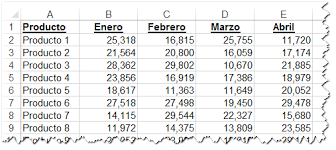 Figura . Título de la figura (breve)Elaboración propiaLorem Ipsum es simplemente el texto de relleno de las imprentas y archivos de texto. Lorem Ipsum ha sido el texto de relleno estándar de las industrias desde el año 1500, cuando un impresor. Lorem Ipsum es simplemente el texto de relleno de las imprentas y archivos de texto. Lorem Ipsum ha sido el texto de relleno estándar de las industrias desde el año 1500, cuando un impresor.3.2.2. Encabezado terciarioLorem Ipsum es simplemente el texto de relleno de las imprentas y archivos de texto. Lorem Ipsum ha sido el texto de relleno estándar de las industrias desde el año 1500, cuando un impresor (N. del T. persona que se dedica a la imprenta) desconocido usó una galería de textos y los mezcló de tal manera que logró hacer un libro de textos espécimen. Lorem Ipsum es simplemente el texto de relleno de las imprentas y archivos Lorem Ipsum es simplemente el texto de relleno de las imprentas y archivos de texto. Lorem Ipsum ha sido el texto de relleno estándar de las industrias desde el año 1500, cuando un impresor (N. del T. persona que se dedica a la imprenta como se ve en el Anexo B. Desconocido usó una galería de textos y los mezcló de tal manera que logró hacer un libro de textos espécimen. Lorem Ipsum es simplemente el texto de las is y archivos de texto de la Tabla 1.Tabla 1. Título de la tabla (breve)Lorem Ipsum es simplemente el texto de relleno de las imprentas y archivos de texto. Lorem Ipsum ha sido el texto de relleno estándar de las industrias desde el año 1500, cuando un impresor. Lorem Ipsum es simplemente el texto de relleno de las imprentas y archivos de texto Figura 2.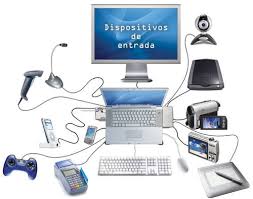 Figura . Título de la figura (breve)Lorem Ipsum es simplemente el texto de relleno de las imprentas y archivos de texto. Lorem Ipsum ha manera que logró hacer un libro de textos espécimen. Lorem Ipsum es simplemente el texto de relleno de las imprentas y archivos de texto.Lorem Ipsum es simplemente el texto de relleno de las imprentas y archivos de texto. Lorem Ipsum ha sido el texto de relleno estándar de las industrias desde el año 1500, cuando un impresor. Lorem Ipsum es simplemente el texto de relleno de las imprentas y archivos de texto de la Tabla 2.Tabla 2. Título de la tabla (breve)Elaboración propiaLorem Ipsum es simplemente el texto de relleno de las imprentas y archivos de texto. Lorem Ipsum ha sido el texto de relleno estándar de las industrias desde el año 1500, cuando un impresor. Lorem Ipsum es simplemente el texto de relleno de las imprentas y archivos. Lorem Ipsum es simplemente el texto de relleno de las imprentas y archivos de texto. Lorem Ipsum ha sido el texto de relleno estándar de las industrias desde el año 1500, cuando un impresor. Lorem Ipsum es simplemente el texto de relleno de las imprentas.Lorem Ipsum es simplemente el texto de relleno de las imprentas y archivos de texto. Lorem Ipsum ha sido el texto de relleno estándar de las industrias desde el año 1500, cuando un impresor. Lorem Ipsum es simplemente el texto de relleno de las imprentas y archivos de texto de la Tabla 3.Tabla 3. Titulo de la tabla (breve)Lorem Ipsum es simplemente el texto de relleno de las imprentas y archivos de texto. Lorem Ipsum ha sido el texto de relleno estándar de las industrias desde el año 1500, cuando un Lorem Ipsum es simplemente el texto de relleno de las imprentas y archivos de texto. Lorem Ipsum ha sido el texto de relleno estándar de las industrias desde el año 1500, cuando un impresor. Lorem Ipsum es simplemente el texto de relleno de las imprentas y archivos. Lorem Ipsum es simplemente el texto de relleno de las imprentas y archivos de texto. Lorem Ipsum ha sido el texto de relleno estándar de las industrias desde el año 1500, cuando un impresor. Lorem Ipsum es simplemente el texto de relleno de las imprentas.Lorem Ipsum es simplemente el texto de relleno de las imprentas y archivos de texto. Lorem Ipsum ha sido el texto de relleno estándar de las industrias desde el año 1500, cuando un impresor (Anexo C). Lorem Ipsum es simplemente el texto de relleno de las.Lorem Ipsum ha sido el texto de relleno estándar de las industrias desde el año 1500, cuando un impresor (N. del T. persona que se dedica a la imprenta) desconocido usó una galería de textos y los mezcló de tal manera que logró hacer un libro de textos espécimen. Lorem Ipsum es simplemente el texto de relleno de las imprentas y archivos de texto.Lorem Ipsum es simplemente el texto de relleno de las imprentas y archivos de texto. Lorem Ipsum ha sido el texto de relleno estándar de las industrias desde el año 1500, cuando un impresor (N. del T. persona que se dedica a la imprenta) desconocido usó una galería de textos y los mezcló de tal manera que logró hacer un libro de textos espécimen. Lorem Ipsum es simplemente el texto de relleno de las imprentas y archivos de texto.Lorem Ipsum es simplemente el texto de relleno de las imprentas y archivos de texto. Lorem Ipsum ha sido el texto de relleno estándar de las industrias desde el año 1500, cuando un impresor (N. del T. persona que se dedica a la imprenta) desconocido usó una galería de textos y los mezcló de tal manera que logró hacer un libro de textos espécimen. Lorem Ipsum es simplemente el texto de relleno de las imprentas y archivos de texto.Lorem Ipsum es simplemente el texto de relleno de las imprentas y archivos de texto. Lorem Ipsum ha sido el texto de relleno estándar de las industrias desde el año 1500, cuando un impresor (N. del T. persona que se dedica a la imprenta) desconocido usó una galería de textos y los mezcló de tal manera que logró hacer un libro de textos espécimen. Lorem Ipsum es simplemente el texto de relleno de las imprentas y archivos de texto. Lorem Ipsum ha sido el texto de relleno estándar de las industrias desde el año 1500, cuando un impresor.Lorem Ipsum es simplemente:Ecuación 1. Descripción o título de la ecuaciónLorem Ipsum es simplemente el texto de relleno de las imprentas y archivos de texto. Lorem Ipsum a la imprenta) desconocido usó.Ecuación 2. Descripción o título de la ecuaciónLorem Ipsum es simplemente el texto de relleno de las imprentas y archivos de texto. Lorem Ipsum a la imprenta) desconocido usó. Lorem Ipsum es simplemente el texto de relleno de las imprentas y archivos de texto. Lorem Ipsum a la imprenta) desconocido usó. Lorem Ipsum es simplemente el texto de relleno de las imprentas y archivos de texto. Lorem Ipsum a la imprenta) desconocido usó. Lorem Ipsum es simplemente el texto de relleno de las imprentas y archivos de texto. Lorem Ipsum a la imprenta) desconocido usó. Lorem Ipsum es simplemente el texto de relleno de las imprentas y archivos de texto. Lorem Ipsum a la imprenta) desconocido usó. Lorem Ipsum es simplemente el texto de relleno de las imprentas y archivos de texto. Lorem Ipsum a la imprenta) desconocido usó.Es simplemente el texto de relleno de las imprentas y archivos de texto. Lorem Ipsum a la imprenta) desconocido usó. Lorem Ipsum es simplemente el texto de relleno de las imprentas y archivos de texto. Lorem Ipsum a la imprenta) desconocido usó. Lorem Ipsum es simplementeEcuación 3. Descripción o título de la ecuación4. RESULTADOSLorem Ipsum es simplemente el texto de relleno de las imprentas y archivos de texto. Lorem Ipsum ha sido el texto de relleno estándar de las industrias desde el año 1500, cuando un impresor (N. del T. persona que se dedica a la imprenta) desconocido usó una galería de textos y los mezcló de tal manera que logró hacer un libro de textos espécimen. Lorem Ipsum es simplemente el texto de relleno de las imprentas y archivos de texto.Lorem Ipsum es simplemente el texto de relleno de las imprentas y archivos de texto. Lorem Ipsum ha sido el texto de relleno estándar de las industrias desde el año 1500, cuando un impresor (N. del T. persona que se dedica a la imprenta) desconocido usó una galería de textos y los mezcló de tal manera que logró hacer un libro de textos espécimen. Lorem Ipsum es simplemente el texto de relleno de las imprentas y archivos de texto.Lorem Ipsum es simplemente el texto de relleno de las imprentas y archivos de texto. Lorem Ipsum ha sido el texto de relleno estándar de las industrias desde el año 1500, cuando un impresor (N. del T. persona que se dedica a la imprenta) desconocido usó una galería de textos y los mezcló de tal manera que logró hacer un libro de textos espécimen. Lorem Ipsum es simplemente el texto de relleno de las imprentas y archivos de texto.Lorem Ipsum es simplemente el texto de relleno de las imprentas y archivos de texto. Lorem Ipsum ha sido el texto de relleno estándar de las industrias desde el año 1500, cuando un impresor.N. del T. persona que se dedica a la imprenta) desconocido usó una galería de textos y los mezcló de tal manera que logró hacer un libro de textos espécimen.Lorem Ipsum es simplemente el texto de relleno de las imprentas y archivos de texto. Lorem Ipsum es simplemente el texto de relleno de las imprentas y archivos de texto. Lorem Ipsum ha sido el texto de relleno estándar de las industrias desde el año 1500, cuando un impresor (N. del T. persona que se dedica a la imprenta) desconocido usó una galería de textos y los mezcló de tal manera que logró hacer un libro de textos espécimen.Lorem Ipsum es simplemente el texto de relleno de las imprentas y archivos de texto.Lorem Ipsum es simplemente el texto de relleno de las imprentas y archivos de texto. Lorem Ipsum ha sido el texto de relleno estándar de las industrias desde el año 1500, cuando un impresor (N. del T. persona que se dedica a la imprenta) desconocido usó una galería de textos y los mezcló de tal manera que logró hacer un libro de textos espécimen. Lorem Ipsum es simplemente el texto de relleno de las imprentas y archivos de texto.4.1. TÍTULO DE LA SECCIÓNLorem Ipsum es simplemente el texto de relleno de las imprentas y archivos de texto. Lorem Ipsum ha sido mezcló d tal manera que logró hacer un libro de textos espécimen. Lorem Ipsum es simplemente el texto de relleno de las imprentas y archivos de texto.Lorem Ipsum es simplemente el texto de relleno de las imprentas y archivos de texto. Lorem Ipsum ha sido el texto de relleno estándar de las industrias desde el año 1500, cuando un impresor (N. del T. persona que se dedica a la imprenta) desconocido usó una galería de textos y los mezcló de tal manera que logró hacer un libro de textos espécimen. Lorem Ipsum es simplemente el texto de relleno de las imprentas y archivos de texto.4.2. TÍTULO DE LA SECCIÓNLorem Ipsum es simplemente el texto de relleno de las imprentas y archivos de texto. Lorem Ipsum ha sido mezcló d tal manera que logró hacer un libro de textos espécimen. Lorem Ipsum es simplemente el texto de relleno de las imprentas y archivos de texto (Tabla 4).Tabla 4. Título de la tabla (breve)Elaboración propiaLorem Ipsum es simplemente el texto de relleno de las imprentas y archivos de texto. Lorem Ipsum ha sido el texto de relleno estándar de las industrias desde el año 1500, cuando un Lorem Ipsum es simplemente el texto de relleno de las imprentas y archivos de texto. Lorem Ipsum ha sido el texto de relleno estándar de las industrias desde el año 1500, cuando un impresor. Lorem Ipsum es simplemente el texto de relleno de las imprentas y archivos. Lorem Ipsum es simplemente el texto de relleno de las imprentas y archivos de texto. Lorem Ipsum ha sido el texto de relleno estándar de las industrias desde el año 1500, cuando un impresor. Lorem Ipsum es simplemente el texto de relleno de las imprentas.Lorem Ipsum es simplemente el texto de relleno de las imprentas y archivos de texto. Lorem Ipsum ha sido el texto de relleno estándar de las industrias desde el año 1500, cuando un impresor (N. del T. persona que se dedica a la imprenta) desconocido usó una galería de textos y los mezcló de tal manera que logró hacer un libro de textos espécimen. Lorem Ipsum es simplemente el texto de relleno de las imprentas y archivos de texto.4.3. TÍTULO DE LA SECCIÓNLorem Ipsum es simplemente el texto de relleno de las imprentas y archivos de texto. Lorem Ipsum ha sido mezcló d tal manera que logró hacer un libro de textos espécimen. Lorem Ipsum es simplemente el texto de relleno de las imprentas y archivos de texto.Lorem Ipsum es simplemente el texto de relleno de las imprentas y archivos de texto. Lorem Ipsum ha sido el texto de relleno estándar de las industrias desde el año 1500, cuando un impresor (N. del T. persona que se dedica a la imprenta) desconocido usó una galería de textos y los mezcló de tal manera que logró hacer un libro de textos espécimen. Lorem Ipsum es simplemente el texto de relleno de las imprentas y archivos.CONCLUSIONESLorem Ipsum es simplemente el texto de relleno de las imprentas y archivos de texto. Lorem Ipsum ha sido el texto de relleno estándar de las industrias desde el año 1500, cuando un impresor (N. del T. persona que se dedica a la imprenta) desconocido usó una galería de textos y los mezcló de tal manera que logró hacer un libro de textos espécimen. Lorem Ipsum es simplemente el texto de relleno de las imprentas y archivos de texto:Lorem Ipsum es simplemente el texto de relleno de. Lorem Ipsum es simplemente el texto de relleno de las imprentas y archivos de relleno estándar de las industrias desde el año 1500, cuando un impresor (N. del T. persona que se dedica a la imprenta.Lorem Ipsum es simplemente el texto de relleno de las imprentas y archivos de texto. Lorem Ipsum ha sido el texto de relleno estándar de las industrias desde el año 1500, cuando un impresor.RECOMENDACIONESNO EXCEDER 2 PÁGINAS Lorem Ipsum es simplemente el texto de relleno de las imprentas y archivos de texto. Lorem Ipsum ha sido el texto de relleno estándar de las industrias desde el año 1500, cuando un impresor (N. del T. persona que se dedica a la imprenta) desconocido usó una galería de textos y los mezcló de tal manera que logró hacer un libro de textos espécimen. Lorem Ipsum es simplemente el texto de relleno de las imprentas y archivos de texto.N. del T. persona que se dedica a la imprenta) desconocido usó una galería de textos y los mezcló de tal:Lorem Ipsum es simplemente el texto de relleno de las imprentas y archivos de relleno estándar de las indLorem Ipsum es simplemente el texto de relleno de las imprentas y archivos de relleno estándar de las industrias desde el año 1500, cuando un impresor (N. del T. persona que se dedica a la imprenta.Lorem Ipsum es simplemente el texto de relleno de Lorem Ipsum es simplemente el texto de relleno de las imprentas y archivos de relleno estándar de las industrias desde el año 1500, cuando un impresor (N. del T. persona que se dedica a la imprenta.APORTACIÓN DE LA TESISUn párrafo un párrafo un párrafo un párrafo un párrafo un párrafo un párrafo un párrafo un párrafo un párrafo un párrafo un párrafo un párrafo un párrafo un párrafo un párrafo un párrafo un párrafo un párrafo un párrafo un párrafo un párrafo un párrafo un párrafo un párrafo un párrafo un párrafo un párrafo un NO   EXCEDER   230   PALABRAS   un párrafo un párrafo un párrafo un párrafo un párrafo un párrafo un párrafo un párrafo un párrafo un párrafo un párrafo un párrafo un párrafo un párrafo un párrafo un párrafo un párrafo un párrafo un párrafo un párrafo un párrafo un párrafo un párrafo un párrafo un párrafo un párrafo un párrafo un párrafo un párrafo un párrafo un párrafo un párrafo un párrafo un párrafo un párrafo un párrafo un párrafo un párrafo un párrafo un párrafo un párrafo un párrafo un párrafo un párrafo un párrafo un párrafo.APORTACIÓN SOCIAL DE LA TESISUn párrafo un párrafo un párrafo un párrafo un párrafo un párrafo un párrafo un párrafo un párrafo un párrafo un párrafo un párrafo un párrafo un párrafo un párrafo un párrafo un párrafo un párrafo un párrafo un párrafo un párrafo un párrafo un párrafo un párrafo un párrafo un párrafo un párrafo un párrafo un NO   EXCEDER   230   PALABRAS   un párrafo un párrafo un párrafo un párrafo un párrafo un párrafo un párrafo un párrafo un párrafo un párrafo un párrafo un párrafo un párrafo un párrafo un párrafo un párrafo un párrafo un párrafo un párrafo un párrafo un párrafo un párrafo un párrafo un párrafo un párrafo un párrafo un párrafo un párrafo un párrafo un párrafo un párrafo un párrafo un párrafo un párrafo un párrafo un párrafo un párrafo un párrafo un párrafo un párrafo un párrafo un párrafo un párrafo un párrafo un párrafo un párrafo.ANEXO O ANEXOSANEXO AN. del T. persona que se dedica a la imprenta) desconocido usó una galería de textos y los mezcló de tal:Lorem Ipsum es simplemente el texto de relleno de las imprentas y archivos de relleno estándar de las ind.Lorem Ipsum es simplemente el texto de relleno de las imprentas y archivos de relleno estándar de las industrias desde el año 1500, cuando un impresorN. del T. persona que se dedica a la imprenta, lorem Ipsum es simplemente el texto de relleno de Lorem Ipsum es simplemente el texto de relleno de las imprentas y archivos de relleno estándar de las industrias desde el año 1500, cuando un impresor (N. del T. persona que se dedica a la imprenta.ANEXO BN. del T. persona que se dedica a la imprenta) desconocido usó una galería de textos y los mezcló de tal Lorem Ipsum es simplemente el texto de relleno de las imprentas y archivos de relleno estándar de las ind. Lorem Ipsum es simplemente el texto de relleno de las imprentas y archivos de relleno estándar de las industrias desde el año 1500, cuando un impresor (N. del T. persona que se dedica a la imprenta. Lorem Ipsum es simplemente el texto de relleno de Lorem Ipsum es simplemente el texto de relleno de las imprentas y archivos de relleno estándar de las industrias desde el año 1500, cuando un impresor (N. del T. persona que se dedica a la imprenta.N. del T. persona que se dedica a la imprenta) desconocido usó una galería de textos y los mezcló de tal Lorem Ipsum es simplemente el texto de relleno de las imprentas y archivos de relleno estándar de las ind. Lorem Ipsum es simplemente el texto de relleno de las imprentas y archivos de relleno estándar de las industrias desde el año 1500, cuando un impresor (N. del T. persona que se dedica a la imprenta 1500, cuando un impresor (N. del T. persona que se dedica a la imprenta.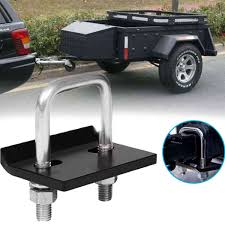 Figura B1. Título de la figura (breve)Elaboración propiaANEXO CN. del T. persona que se dedica a la imprenta) desconocido usó una galería de textos y los mezcló de tal Lorem Ipsum es simplemente el texto de relleno de las imprentas y archivos de relleno estándar de las ind. Lorem Ipsum es simplemente el texto de relleno de las imprentas y archivos de relleno estándar de las industrias desde el año 1500, cuando un impresor (N. del T. persona que se dedica a la imprenta. Lorem Ipsum es simplemente el texto de relleno de Lorem Ipsum es simplemente el texto de relleno de las imprentas y archivos de relleno estándar de las industrias desde el año 1500, cuando un impresor (N. del T. persona que se dedica a la imprenta.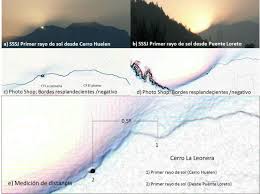 Figura C1. Título de la figura (breve)Elaboración propiaLorem Ipsum es simplemente el texto de relleno de las imprentas y archivos de texto. Lorem Ipsum ha sido el texto de relleno estándar de las industrias desde el año 1500, cuando un impresor (N. del T. persona que se dedica a la imprenta) desconocido usó una galería de textos y los mezcló de tal manera que logró hacer un libro de textos espécimen. Lorem Ipsum es simplemente el texto de relleno de las imprentas y archivos de texto.Lorem Ipsum es simplemente el texto de relleno de las imprentas y archivos de texto. Lorem Ipsum ha sido el texto de relleno estándar de las industrias desde el año 1500, cuando un impresor (N. del T. persona que se dedica a la imprenta) desconocido usó una galería de textos y los mezcló de tal manera que logró hacer un libro de textos espécimen. Lorem Ipsum es simplemente el texto de relleno de las imprentas y archivos de texto.Lorem Ipsum es simplemente el texto de relleno de las imprentas y archivos de texto. Lorem Ipsum ha sido el texto de relleno estándar de las industrias desde el año 1500, cuando un impresor (N. del T. persona que se dedica a la imprenta) desconocido usó una galería de textos y los mezcló de tal manera que logró hacer un libro de textos espécimen. Lorem Ipsum es simplemente el texto de relleno de las imprentas y archivos de texto.Columna 1Columna 2Columna 3Columna 1Columna 2Columna 3C1C2C3C4C5C6C7C8C9C10ABC